ITA-CA-MC-001	Rev. 0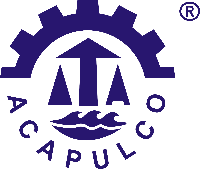 Anexo 14: IndicadoresCódigo:  ITA-CA-MC-001Anexo 14: IndicadoresRevisión: 0Referencia a la Norma ISO 9001:2015 ISO 14001:2015        9.1  e ISO 50001:2011 4.5.5                         Página 1 de 1PROCESOOBJETIVO GENERAL DEL SGEnMETAS ANUALESINDICADORESUNIDAD DE MEDIDAMETAMETAMETAMETAVALOR DE MEDIDAENERGÍAMejorar el desempeño energético en todas las actividades, usos y activos a través del uso racional y eficiente de energía en el personal, estudiantes y partes interesadas.METAS ANUALESINDICADORES2018201820192019ENERGÍAMejorar el desempeño energético en todas las actividades, usos y activos a través del uso racional y eficiente de energía en el personal, estudiantes y partes interesadas.EsperadoAlcanzadoEsperadoAlcanzadoENERGÍAMejorar el desempeño energético en todas las actividades, usos y activos a través del uso racional y eficiente de energía en el personal, estudiantes y partes interesadas.Sustituir como mínimo el 90% de las lámparas del ITA por lámparasAhorradoras o led.(Numero	de lámparas sustituidas/ numero total de lámparas)*10075%85%%%ENERGÍAMejorar el desempeño energético en todas las actividades, usos y activos a través del uso racional y eficiente de energía en el personal, estudiantes y partes interesadas.Reducir el 15% de consumo de energía eléctrica con respecto al año 2018 mediante la mejora de factor de potencia mediante el banco de capacitores(Consumo de energía en  2019 de área de bombas- Consumo de energía año 2087 en área de bombas)/(consumo de energía en área de bombas en 2018)*10015%N/A%%ENERGÍAMejorar el desempeño energético en todas las actividades, usos y activos a través del uso racional y eficiente de energía en el personal, estudiantes y partes interesadas.Reducir el 15% de consumo de gasolina y diésel  con respecto al año 2018 mediante la verificación de actividades y uso de flota o vehículos institucionales.(Consumo de gasolina o diesel en 2019 - Consumo	de energía año 2018 vehículos o flota)/(consumo de energía en	en 2018)*10015%N/A%%